 QUILT AUCTIONST. CECILIA PARISH / CITIZENS CIVIC LEAGUE Civic League Park – Meta, MOSUNDAY, JULY 10, 2022 – 4:00 p.m.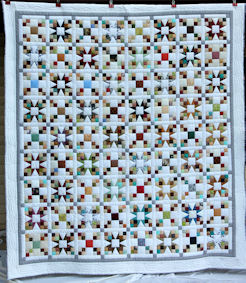 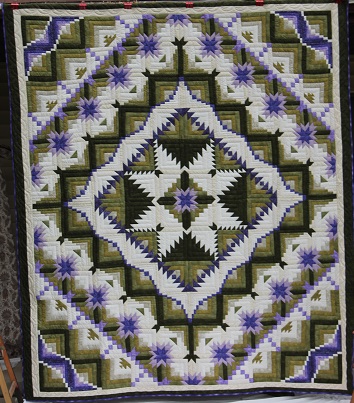 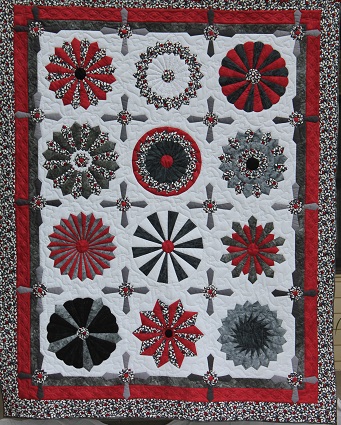 	Square Dance	Eureka	Starburst Dresden	99 x 110	100 x 116	85 x 107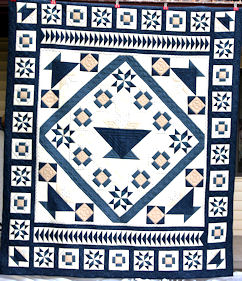 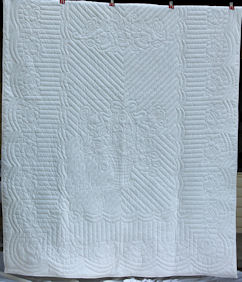 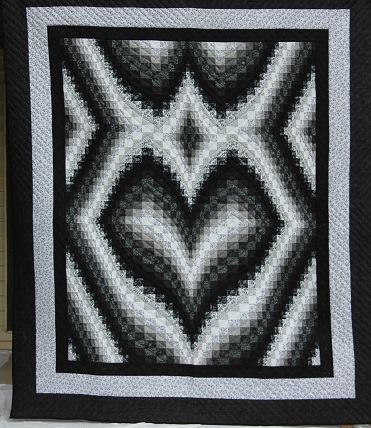 	Crossroad Blues	Rose Basket & Butterflies	Heart Bargello	98 x 113	94 x 108	100 x 117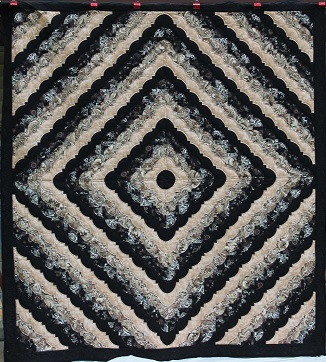 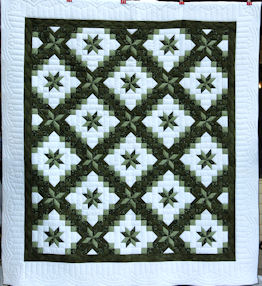 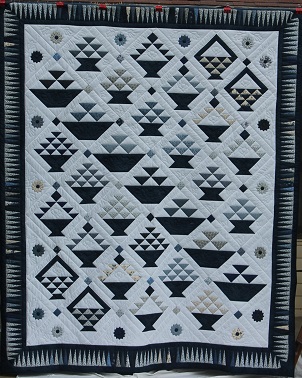 	Love Ring	Star In Chain	The Gathering		104 x 112	112 x 111	97 x 116